MERSİS’te kayıtlı olması zorunlu olan yararlanıcılara ait MERSİS bilgileri ile formda beyan edilen bilgiler arasında uyumsuzluk olması halinde başvuru işleme alınmayacağından, MERSİS bilgilerinin güncel olduğu mutlaka kontrol edilmelidir. Destek kapsamında bildirilen IBAN’ın kullanılması esastır. Firmanın yurt dışı hesap üzerinden işlem yapması gerekiyorsa, burada bilgi verir.Mahsuplaşma durumunda bu durumun ödeme tipinde belirtilmesi yeterlidir.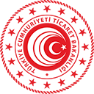 T.C. TİCARET BAKANLIĞI(İhracat Genel Müdürlüğü)Dijital Pazaryeri Tanıtım Desteği Ödeme Başvuru Formu                          YARARLANICI BİLGİLERİYARARLANICI BİLGİLERİYARARLANICI BİLGİLERİMERSİS numarası (a):Vergi numarası:Unvanı:Yararlanıcı statüsü:[  ]   Perakende E-ticaret Sitesi  Yararlanıcı statüsü:[  ]   E-ihracat Konsorsiyumu  Yararlanıcı statüsü:[  ]   Şirket                                        Yararlanıcı statüsü:[  ]  Kooperatifİncelemeci Kuruluş tarafından verilen ön onaya ilişkin yazı sayı ve tarihi:Sayı:İncelemeci Kuruluş tarafından verilen ön onaya ilişkin yazı sayı ve tarihi:Tarih:Yararlanıcının bu destek kalemi için yurt dışı işlemlerde kullandığı banka, kredi kartı ve dijital cüzdan bilgileri (b):DİJİTAL PAZARYERİNE AİT BİLGİLERDİJİTAL PAZARYERİNE AİT BİLGİLERDİJİTAL PAZARYERİNE AİT BİLGİLERDİJİTAL PAZARYERİNE AİT BİLGİLERYurt dışı pazaryeri unvanı:Yurt dışı pazaryerinin bulunduğu ülke  :Harcama dönem aralığı ve bu döneme ilişkin SRMO veya RDK oranı:Dönem aralığı (gg/aa/yyyy):Dönem aralığı (gg/aa/yyyy):Harcama dönemine ilişkin yapılan harcama tutarı :Vergi ve kesintiler hariç harcama tutarı:Toplam harcama tutarı:Harcama dönemine ilişkin yapılan ödeme bilgisi (a):[  ] Mahsuplaşma [  ] Mahsuplaşma Harcama dönemine ilişkin yapılan ödeme bilgisi (a):[  ] Dijital Cüzdandan Havale [  ] Dijital Cüzdandan Havale Harcama dönemine ilişkin yapılan ödeme bilgisi (a):[  ] Kredi Kartından Havale [  ] Kredi Kartından Havale Harcama dönemine ilişkin yapılan ödeme bilgisi (a):[  ] IBAN ile Havale [  ] IBAN ile Havale İNCELEMECİ KURULUŞ TARAFINDAN YAPILAN DEĞERLENDİRMEİNCELEMECİ KURULUŞ TARAFINDAN YAPILAN DEĞERLENDİRMEİNCELEMECİ KURULUŞ TARAFINDAN YAPILAN DEĞERLENDİRMEDestek kapsamına alınması talep edilen yurt dışı pazaryeri Hedef Ülkeler içerisinde mi?:[  ] Evet                                           Destek kapsamına alınması talep edilen yurt dışı pazaryeri Hedef Ülkeler içerisinde mi?:[  ] Hayır                                         Yararlanıcının bildirdiği SRMO veya RDK Genelge’de belirtilen ön koşulu sağlıyor mu?:[  ] Evet                                           Yararlanıcının bildirdiği SRMO veya RDK Genelge’de belirtilen ön koşulu sağlıyor mu?:[  ] Hayır                                         Yararlanıcının ilgili yurt dışı pazaryerinde Türk ürünü dışında bir e-ticaret satışı tespit edildi mi?:[  ] Evet                                           Yararlanıcının ilgili yurt dışı pazaryerinde Türk ürünü dışında bir e-ticaret satışı tespit edildi mi?:[  ] Hayır                                         İlgili yurt dışı pazaryerinden alınan tıklama başına ödeme, görüntüleme reklamı ve ürüne ilişkin yorum hizmetlerine ait gider kalemleri dışında bir gider türü beyan edilmiş mi?:[  ] Evet                                           İlgili yurt dışı pazaryerinden alınan tıklama başına ödeme, görüntüleme reklamı ve ürüne ilişkin yorum hizmetlerine ait gider kalemleri dışında bir gider türü beyan edilmiş mi?:[  ] Hayır                                         İBRAZ EDİLMESİ GEREKEN BELGELERİBRAZ EDİLMESİ GEREKEN BELGELERBelge NoEKLERİlgili yurt dışı pazaryerinden yararlanıcının temin ettiği ve incelemeci kuruluşun da elektronik olarak ulaşabileceği, destek ödeme müracaatında bulunulan döneme ait rapor ile bu rapora ilişkin yararlanıcı tarafından hazırlanan ve talep edilen bilgileri içeren (yurt dışı pazaryeri kimlik numarası, KTÜN, dijital pazaryeri tanıtım harcamaları ve bu tanıtım harcamalarından satışa dönen kısım, SRMO veya RDK oranı) Excel raporFatura veya harcamaya ilişkin olarak; faturalandırma işleminin özeti niteliğindeki ekstre, serbest meslek makbuzu, yasal olarak fatura düzenleyemeyen kuruluşlarca tanzim edilen makbuz ve para alındı belgesi (ödeme yöntemi bilgisinin faturada yer verilmesi gerekmektedir)Dekont, e-dekont, hesap dökümü, swift belgesi, kredi kartı ekstresi vb. ödeme belgeleriYararlanıcı ile tanıtım faaliyetinin gerçekleştirildiği yurt dışı pazaryeri arasında gerçekleştirilmiş sözleşme.Ödeme bilgileri formu (excel) İncelemeci Kuruluş tarafından talep edilecek diğer bilgi ve belgeler.DİKKAT EDİLECEK HUSUSLARDİKKAT EDİLECEK HUSUSLARBu form ve ekleri yararlanıcıyı temsil/ilzama yetkili kişi/kişilerce elektronik imza ile imzalanacaktır.Bu form ve ekleri yararlanıcıyı temsil/ilzama yetkili kişi/kişilerce elektronik imza ile imzalanacaktır.İletilen her başvuruda yer alan belgelerden her birinin başvuru sahibini temsile yetkili kişi veya kişiler tarafından 15/01/2004 tarihli ve 5070 sayılı Elektronik İmza Kanunu standartlarına uygun nitelikli elektronik sertifika kullanılarak oluşturulan elektronik imza ile imzalanması ve elektronik imzalı dokümanların dosya uzantılarının Bakanlığa veya E-İhracat Sekretaryasına veya incelemeci kuruluşa ait Elektronik Belge Yönetim Sistemince tanınır olması zorunludur.İletilen her başvuruda yer alan belgelerden her birinin başvuru sahibini temsile yetkili kişi veya kişiler tarafından 15/01/2004 tarihli ve 5070 sayılı Elektronik İmza Kanunu standartlarına uygun nitelikli elektronik sertifika kullanılarak oluşturulan elektronik imza ile imzalanması ve elektronik imzalı dokümanların dosya uzantılarının Bakanlığa veya E-İhracat Sekretaryasına veya incelemeci kuruluşa ait Elektronik Belge Yönetim Sistemince tanınır olması zorunludur.Destek Yönetim Sistemi (DYS) üzerinden yapılacak başvurularda, bu form ve ekinde sunulacak belgeler birleştirilmeden, her belge ayrı ayrı taranarak sisteme eş zamanlı yüklenir.Destek Yönetim Sistemi (DYS) üzerinden yapılacak başvurularda, bu form ve ekinde sunulacak belgeler birleştirilmeden, her belge ayrı ayrı taranarak sisteme eş zamanlı yüklenir.Excel formları ayrıca excel formatında iletilmelidir.Excel formları ayrıca excel formatında iletilmelidir.Tüm formlar bilgisayar ortamında doldurulmalıdır.Tüm formlar bilgisayar ortamında doldurulmalıdır.Dijital pazaryeri tanıtım harcamalarına ilişkin SRMO veya RDK oranlarının, reklamdan dönen satışların ve toplam e-ticaret satışlarının farklı şekilde beyan edildiği raporlarda, yararlanıcı/incelemeci kuruluş;-	Ön onayda uygun görülen yurt dışı pazaryeri kimlik bilgisine ilişkin ürünleri filtreler-	Bu ürünlere ilişkin dijital pazaryeri tanıtımı kullanılan ve satışa dönen kalemleri seçer-	Bu seçilen kalemlerin SRMO veya RDK oranları Genelge’ de belirtilen oranlardan farklı ise Genelge’ de belirtilen orana kadar olan kısmına ilişkin olarak ilgili harcamaların %50 sine karşılık gelen hak edişi hesaplanır. Hesaplamaya alınacak tutarlarda aylık olarak faturalandırılmış (ay başı ve ay sonu olarak) e-ticaret satış değeriyle dijital pazaryeri tanıtım harcamaları dikkate alınır.Dijital pazaryeri tanıtım harcamalarına ilişkin SRMO veya RDK oranlarının, reklamdan dönen satışların ve toplam e-ticaret satışlarının farklı şekilde beyan edildiği raporlarda, yararlanıcı/incelemeci kuruluş;-	Ön onayda uygun görülen yurt dışı pazaryeri kimlik bilgisine ilişkin ürünleri filtreler-	Bu ürünlere ilişkin dijital pazaryeri tanıtımı kullanılan ve satışa dönen kalemleri seçer-	Bu seçilen kalemlerin SRMO veya RDK oranları Genelge’ de belirtilen oranlardan farklı ise Genelge’ de belirtilen orana kadar olan kısmına ilişkin olarak ilgili harcamaların %50 sine karşılık gelen hak edişi hesaplanır. Hesaplamaya alınacak tutarlarda aylık olarak faturalandırılmış (ay başı ve ay sonu olarak) e-ticaret satış değeriyle dijital pazaryeri tanıtım harcamaları dikkate alınır.Dijital pazaryeri tanıtımı desteği, ilgili yurt dışı pazaryerinden alınan tıklama başına ödeme, görüntüleme reklamı ve ürüne ilişkin yorum hizmetlerine ait giderleri kapsar. Bu desteğe ilişkin komisyon, üyelik, vergi (dolaylı vergi hariç) ve diğer ücretler destek kapsamında değerlendirilmez.Dijital pazaryeri tanıtımı desteği, ilgili yurt dışı pazaryerinden alınan tıklama başına ödeme, görüntüleme reklamı ve ürüne ilişkin yorum hizmetlerine ait giderleri kapsar. Bu desteğe ilişkin komisyon, üyelik, vergi (dolaylı vergi hariç) ve diğer ücretler destek kapsamında değerlendirilmez.